ИНФОРМАЦИОННОЕ ПИСЬМОВсероссийская научно-инженерная конференцияимени профессора А.И. Комиссарова(29 мая – 01 июня 2023 г.)В период с 29 мая по 01 июня 2023 года в Российском государственном университете им. А.Н. Косыгина (Технологии. Дизайн. Искусство) на кафедре Технологических машин и мехатронных систем состоится Всероссийская научно-инженерная конференция имени профессора А.И. Комиссарова (далее – Конференция). Приглашаем студентов, аспирантов, молодых ученых, преподавателей и специалистов принять участие в работе Конференции и выступить с докладами.Участие в Конференции бесплатное.Рабочий язык Конференции – русский.Сборник материалов Конференции будет издан в электронном виде и включен в наукометрическую базу РИНЦ.Отобранные рецензентами статьи будут опубликованыв научном журнале РГУ им. А.Н. Косыгина «Дизайн и технологии»,включенном в перечень ВАК РФ по научным специальностям2.6.11. Технология и переработка синтетических и природных полимерови композитов, 2.6.16. Технология производстваизделий текстильной и легкой промышленностиПеречень секций Конференции:1. Технологические машины и аппараты (по отраслям).2. Инновационные материалы и технологии.3. Автоматизация и цифровизация технологических процессов и оборудования.Основные датыЗаявку на участие и текст статьи необходимо выслать в адрес оргкомитетапо электронной почтеzhuravleva-os@rguk.ruс пометкой в теме письма «Всероссийская научно-инженерная конференцияимени профессора А.И. Комиссарова»   Требования к оформлению заявки и статьисмотрите в приложении к информационному письму.Ответственные за проведение конференции:Канатов Алексей Владимирович, кандидат технических наук, доцент кафедры Технологических машин и мехатронных систем – 8(926)623-24-88;Журавлева Ольга Сергеевна, кандидат технических наук, доцент кафедры Технологических машин и мехатронных систем – 8(903)503-88-20 (WhatsApp, Viber).Приложение 1Заявка участникаНазвание файла: Заявка-Номер секции-Фамилия первого автора,например, Заявка-2-ИвановПриложение 2Требования к оформлению статьи1. Статья должна соответствовать одной из секций Конференции.2. Статья должна быть подготовлена на русском языке. 3. Статья принимается в формате в формате MS Word (*.doc или *.docх).4. Название файла, содержащего статью: Статья-Номер секции-Фамилия первого автора, например, Статья-2-Иванов.5. Направляя статью, автор выражает свое согласие на ее опубликование в открытом доступе и размещение на сайте РГУ им А.Н. Косыгина и официальном сайте Научной электронной библиотеки eLibrary.ru. Автор подтверждает, что в материалах статьи не использованы литературные источники и документы, имеющие грифы секретности или «Для служебного пользования», а сами материалы не являются коммерческой тайной, изобретением или ноу-хау организации. Материалы будут опубликованы в сборнике научных трудов в авторской редакции.6. Объем статьи должен составлять от 4 до 10 страниц, включая рисунки и таблицы. 7. В левом верхнем углу проставляется индекс УДК: кегль 14, шрифт Times New Roman, выравнивание по левому краю.8. Следующая строка пропускается.9. Затем прописными буквами пишется заголовок. Шрифт: Times New Roman, полужирный, кегль 14, выравнивание по центру.10. Следующая строка пропускается.11. ФИО автора(ов) записываются строчными буквами, шрифтом Times New Roman, полужирным, кеглем 14, выравнивание по центру.12. Затем располагается название организации и город, выполненные строчными буквами, шрифтом Times New Roman, кеглем 12, курсивом, выравнивание по центру.13. Следующая строка пропускается.14. Далее следует располагать аннотацию из трех-пяти строк, выполненную строчными буквами, шрифтом Times New Roman, кеглем 12, выделенную курсивом.15. После аннотации надо дать перечень ключевых слов, выполненных строчными буквами, шрифтом Times New Roman, кеглем 12, курсивом. В ключевых словах не должны повторяться слова из заголовка.16. Текст статьи начинается через пробел после ключевых слов. Тип шрифта – Times New Roman, кегль 14. Формат листа: А4 (210х297 мм), книжный. Поля: слева 25 мм, остальные – по 20 мм. Автоматическое форматирование по ширине страницы, отступ 1,25 мм, межстрочный интервал – 1,0. Допустимые выделения: курсив, полужирный. Тире и кавычки должны быть одинакового начертания по всему тексту.17. Рисунки и таблицы располагать только в книжной ориентации. Названия таблиц и подрисуночные надписи, а также ссылки в тексте на рисунки и таблицы обязательны. 18. Текст статьи завершает обязательный список использованных источников, оформленный в соответствии с   ГОСТ  Р 7.0.5-2008: НАЦИОНАЛЬНЫЙ СТАНДАРТ РОССИЙСКОЙ ФЕДЕРАЦИИ. Система стандартов по информации, библиотечному и издательскому делу. БИБЛИОГРАФИЧЕСКАЯ ССЫЛКА. Общие требования и правила составления. От основного текста статьи список использованных источников должен быть отделен пустой строкой.19. Обязательным является наличие ссылок на работы, представленные в списке использованных источников. Источники информации, включенные в список использованных источников, должны быть актуальными и отражать современные представления в рассматриваемой области.ОБРАЗЕЦ ОФОРМЛЕНИЯ СТАТЬИУДК 687.052СТАТИЧЕСКИЙ РАСЧЕТ ГИБКО-ШАТУННЫХ РАСКРОЙНЫХ НОЖЕЙАбрамов В.Ф.1, Балтыкова С.А. 21 Российский государственный университет имени А.Н. Косыгина (Технологии. Дизайн. Искусство), Москва2Южно-Казахстанский Университет имени  М. Ауэзова,  Шымкент Аннотация. Разработана методика расчета динамических реакций в сочленениях гибко-шатунного механизма ножа передвижных раскройных машин. Обозначена область применения гибко-шатунного механизма. Ключевые слова: гибко-шатунный, раскройный нож, методика расчета реакций в шарнирах.В современных раскройных машинах используют гибко-шатунные механизмы, в которых пластинчатый нож выполнен с шатуном механизма как одна деталь (рис. 1) [1]. Определенное усложнение конструкции ножа на этих машинах компенсируется упрощением конструкции и уменьшением массы самой машины. Такая конструкция раскройного механизма имеет меньшее число кинематических пар.Список использованных источников1. Ковалева Н.И. Проектирование швейных предприятий. Характеристика оборудования для проектирования подготовительного и раскройного производства швейных предприятий: справочное пособие / Н.И. Ковалева – Омск: Омский государственный институт сервиса, 2001. – 86 с.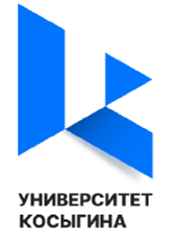 МИНИСТЕРСТВО НАУКИ И ВЫСШЕГО ОБРАЗОВАНИЯ РОССИЙСКОЙ ФЕДЕРАЦИИФГБОУ ВО «РОССИЙСКИЙГОСУДАРСТВЕННЫЙ УНИВЕРСИТЕТим. А.Н. КОСЫГИНА(ТЕХНОЛОГИИ. ДИЗАЙН. ИСКУССТВО)»ИНСТИТУТ МЕХАТРОНИКИ И РОБОТОТЕХНИКИКАФЕДРА ТЕХНОЛОГИЧЕСКИХ МАШИН И МЕХАТРОННЫХ СИСТЕМ31.03.2023-28.05.2023Прием заявок и статей29.05.2023-01.06.2023Работа секций Конференции02.06.2023-30.06.2023Рассмотрение статей рецензентами и публикация списка статей, разрешенных к опубликованиюв журнале «Дизайн и технологии»03.07.2023-30.09.2023Подготовка к изданию Сборника материалов по итогам проведения Всероссийской научно-инженерной конференции имени профессора А.И. КомиссароваПолное и сокращенное название организацииАдрес организацииНазвание кафедрыФИО авторов (полностью), должность, ученая степень, ученое звание авторовКонтактное лицо и контактные координаты (e-mail, тел.)Форма участия в конференции (ОЧНОЕ, ОНЛАЙН или ЗАОЧНОЕ - только публикация статьи)